Hobbies Bingo Sheetよく～しますか。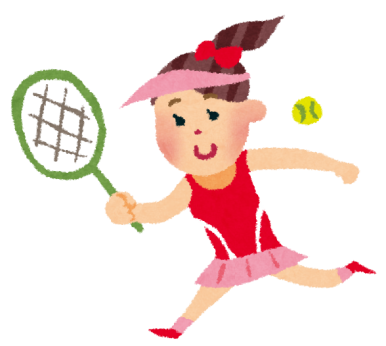 テニスをします(             )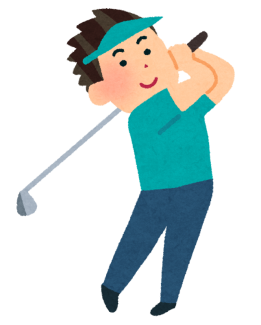 ゴルフをします(             )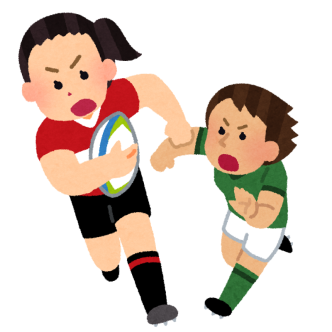 ラグビーをします(             )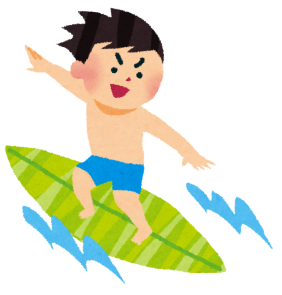 サーフィンをします(             )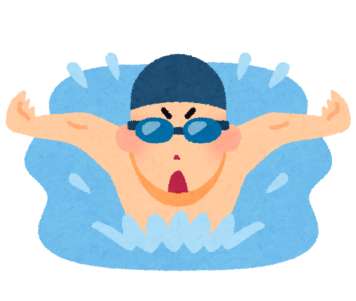 すいえいをします(             )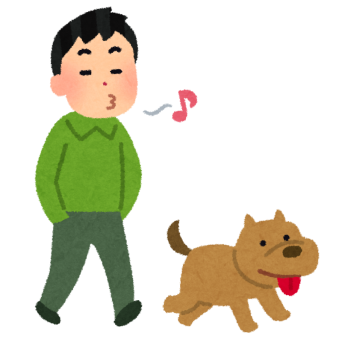 さんぽをします(             )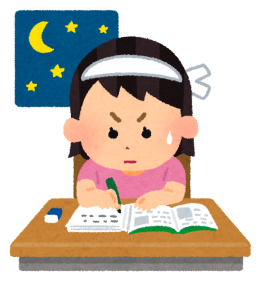 べんきょうをします(             )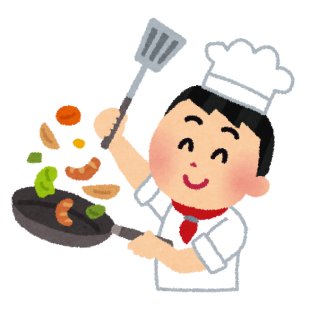 りょうりをします(             )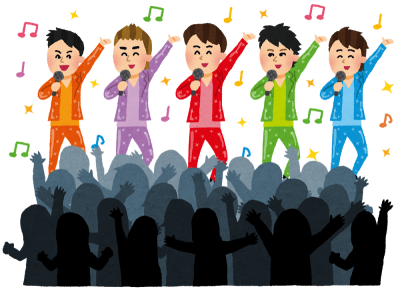 コンサートにいきます(             )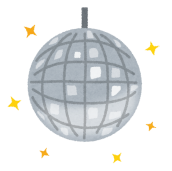 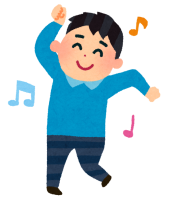 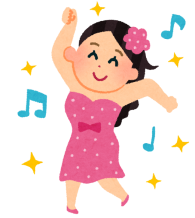 ディスコにいきます(             )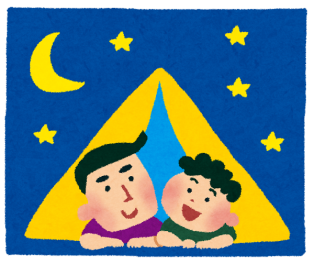 キャンプにいきます(             )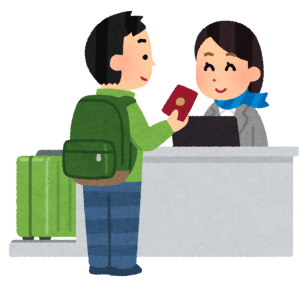 りょこうにいきます(             )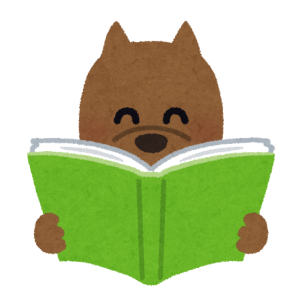 ほんをよみます(             )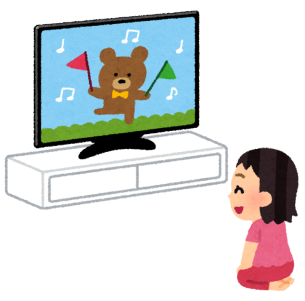 テレビをみます(             )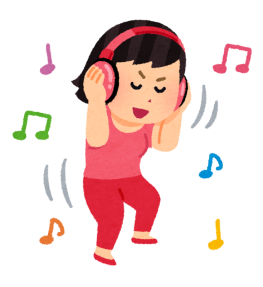 おんがくをききます(             )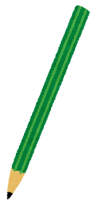 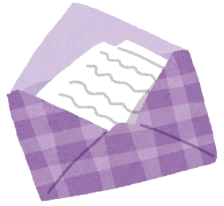 てがみをかきます(             )